APost DetailsPost DetailsPost DetailsPost DetailsPost DetailsPost DetailsPost DetailsPost DetailsPost DetailsJob Title: Procurement Information Manager Function: Finance & ContractsFunction: Finance & ContractsFunction: Finance & ContractsFunction: Finance & ContractsFunction: Finance & ContractsLocation: London Bridge and/or RemoteUnique Post Number: n/aUnique Post Number: n/aUnique Post Number: n/aUnique Post Number: n/aUnique Post Number: n/aReports To: Indirect Procurement LeadGrade: TBCGrade: TBCGrade: TBCGrade: TBCGrade: TBCBPurpose of the JobThis role is an important component of the Southeastern Procurement team, helping bring business information, reporting and intelligence to the forefront of our departmental strategy and, in turn, delivering on legal, contractual and governance obligations. This role will lead on reporting progress/project status, manage business-wide stakeholder communications, own and proactively manage our contract database, signatures, governance approvals and other associated documentation. In addition, the role will provide supplier intelligence, risk management and due diligence, supplier development (for key bottleneck/constrained areas) and helping deliver supply chain sustainability and tracking contractual CSR KPIs. Core elements of the role will involve regularly seeking information, problem solving and finding solutions, generating usable information for the Procurement team and wider stakeholders to use. Purpose of the JobThis role is an important component of the Southeastern Procurement team, helping bring business information, reporting and intelligence to the forefront of our departmental strategy and, in turn, delivering on legal, contractual and governance obligations. This role will lead on reporting progress/project status, manage business-wide stakeholder communications, own and proactively manage our contract database, signatures, governance approvals and other associated documentation. In addition, the role will provide supplier intelligence, risk management and due diligence, supplier development (for key bottleneck/constrained areas) and helping deliver supply chain sustainability and tracking contractual CSR KPIs. Core elements of the role will involve regularly seeking information, problem solving and finding solutions, generating usable information for the Procurement team and wider stakeholders to use. Purpose of the JobThis role is an important component of the Southeastern Procurement team, helping bring business information, reporting and intelligence to the forefront of our departmental strategy and, in turn, delivering on legal, contractual and governance obligations. This role will lead on reporting progress/project status, manage business-wide stakeholder communications, own and proactively manage our contract database, signatures, governance approvals and other associated documentation. In addition, the role will provide supplier intelligence, risk management and due diligence, supplier development (for key bottleneck/constrained areas) and helping deliver supply chain sustainability and tracking contractual CSR KPIs. Core elements of the role will involve regularly seeking information, problem solving and finding solutions, generating usable information for the Procurement team and wider stakeholders to use. Purpose of the JobThis role is an important component of the Southeastern Procurement team, helping bring business information, reporting and intelligence to the forefront of our departmental strategy and, in turn, delivering on legal, contractual and governance obligations. This role will lead on reporting progress/project status, manage business-wide stakeholder communications, own and proactively manage our contract database, signatures, governance approvals and other associated documentation. In addition, the role will provide supplier intelligence, risk management and due diligence, supplier development (for key bottleneck/constrained areas) and helping deliver supply chain sustainability and tracking contractual CSR KPIs. Core elements of the role will involve regularly seeking information, problem solving and finding solutions, generating usable information for the Procurement team and wider stakeholders to use. Purpose of the JobThis role is an important component of the Southeastern Procurement team, helping bring business information, reporting and intelligence to the forefront of our departmental strategy and, in turn, delivering on legal, contractual and governance obligations. This role will lead on reporting progress/project status, manage business-wide stakeholder communications, own and proactively manage our contract database, signatures, governance approvals and other associated documentation. In addition, the role will provide supplier intelligence, risk management and due diligence, supplier development (for key bottleneck/constrained areas) and helping deliver supply chain sustainability and tracking contractual CSR KPIs. Core elements of the role will involve regularly seeking information, problem solving and finding solutions, generating usable information for the Procurement team and wider stakeholders to use. Purpose of the JobThis role is an important component of the Southeastern Procurement team, helping bring business information, reporting and intelligence to the forefront of our departmental strategy and, in turn, delivering on legal, contractual and governance obligations. This role will lead on reporting progress/project status, manage business-wide stakeholder communications, own and proactively manage our contract database, signatures, governance approvals and other associated documentation. In addition, the role will provide supplier intelligence, risk management and due diligence, supplier development (for key bottleneck/constrained areas) and helping deliver supply chain sustainability and tracking contractual CSR KPIs. Core elements of the role will involve regularly seeking information, problem solving and finding solutions, generating usable information for the Procurement team and wider stakeholders to use. Purpose of the JobThis role is an important component of the Southeastern Procurement team, helping bring business information, reporting and intelligence to the forefront of our departmental strategy and, in turn, delivering on legal, contractual and governance obligations. This role will lead on reporting progress/project status, manage business-wide stakeholder communications, own and proactively manage our contract database, signatures, governance approvals and other associated documentation. In addition, the role will provide supplier intelligence, risk management and due diligence, supplier development (for key bottleneck/constrained areas) and helping deliver supply chain sustainability and tracking contractual CSR KPIs. Core elements of the role will involve regularly seeking information, problem solving and finding solutions, generating usable information for the Procurement team and wider stakeholders to use. Purpose of the JobThis role is an important component of the Southeastern Procurement team, helping bring business information, reporting and intelligence to the forefront of our departmental strategy and, in turn, delivering on legal, contractual and governance obligations. This role will lead on reporting progress/project status, manage business-wide stakeholder communications, own and proactively manage our contract database, signatures, governance approvals and other associated documentation. In addition, the role will provide supplier intelligence, risk management and due diligence, supplier development (for key bottleneck/constrained areas) and helping deliver supply chain sustainability and tracking contractual CSR KPIs. Core elements of the role will involve regularly seeking information, problem solving and finding solutions, generating usable information for the Procurement team and wider stakeholders to use. Purpose of the JobThis role is an important component of the Southeastern Procurement team, helping bring business information, reporting and intelligence to the forefront of our departmental strategy and, in turn, delivering on legal, contractual and governance obligations. This role will lead on reporting progress/project status, manage business-wide stakeholder communications, own and proactively manage our contract database, signatures, governance approvals and other associated documentation. In addition, the role will provide supplier intelligence, risk management and due diligence, supplier development (for key bottleneck/constrained areas) and helping deliver supply chain sustainability and tracking contractual CSR KPIs. Core elements of the role will involve regularly seeking information, problem solving and finding solutions, generating usable information for the Procurement team and wider stakeholders to use. CPrincipal AccountabilitiesPrincipal AccountabilitiesPrincipal AccountabilitiesPrincipal AccountabilitiesPrincipal AccountabilitiesPrincipal AccountabilitiesPrincipal AccountabilitiesPrincipal AccountabilitiesPrincipal AccountabilitiesC1C2C3C4C5C6C7C8C9C10C11C12Proactive and timely maintenance/management of Southeastern’s contract database (including information accuracy), hard and soft version contract archives and associated procurement/governance documentation, ensuring that all activities are captured and up to date at all times (within 2 Business Days) – including chasing progress and ensuring timescales are achieved. Managing contract and governance approvals, consents and information requests from internal or external stakeholders.Creation and maintenance of compliance/project tracker/s, including obtaining regular updates from the wider team, in order to disseminate across the business as required.Producing KPI/spend/purchasing reports, as required by the Procurement team.Implementation of supplier risk assessments, due diligence and credit checks – ensuring accurate records are kept.Assessing/auditing our UCR compliance against our contract database, highlighting risks and areas of focus for the procurement pipeline. Advising and assisting internal stakeholders on/with procurement procedures, processes, business cases and governance.To regularly report and effectively communicate to the Procurement team and wider stakeholders. Working with the Head of Procurement and Procurement Leads to issue UCR compliant Prior Indication Notices (PIN) for known goods, works and services within the procurement pipeline.Supporting the collection and invoicing of any contractual rebates due to Southeastern.Undertaking analysis of our spend data, including tailspend and associated systems (e.g. Amazon Business) to highlight opportunities to the Procurement team and ensuring gaps/leakage are identified.Liaising with internal stakeholders, suppliers and external stakeholders to perform benchmarking exercises.Proactive and timely maintenance/management of Southeastern’s contract database (including information accuracy), hard and soft version contract archives and associated procurement/governance documentation, ensuring that all activities are captured and up to date at all times (within 2 Business Days) – including chasing progress and ensuring timescales are achieved. Managing contract and governance approvals, consents and information requests from internal or external stakeholders.Creation and maintenance of compliance/project tracker/s, including obtaining regular updates from the wider team, in order to disseminate across the business as required.Producing KPI/spend/purchasing reports, as required by the Procurement team.Implementation of supplier risk assessments, due diligence and credit checks – ensuring accurate records are kept.Assessing/auditing our UCR compliance against our contract database, highlighting risks and areas of focus for the procurement pipeline. Advising and assisting internal stakeholders on/with procurement procedures, processes, business cases and governance.To regularly report and effectively communicate to the Procurement team and wider stakeholders. Working with the Head of Procurement and Procurement Leads to issue UCR compliant Prior Indication Notices (PIN) for known goods, works and services within the procurement pipeline.Supporting the collection and invoicing of any contractual rebates due to Southeastern.Undertaking analysis of our spend data, including tailspend and associated systems (e.g. Amazon Business) to highlight opportunities to the Procurement team and ensuring gaps/leakage are identified.Liaising with internal stakeholders, suppliers and external stakeholders to perform benchmarking exercises.Proactive and timely maintenance/management of Southeastern’s contract database (including information accuracy), hard and soft version contract archives and associated procurement/governance documentation, ensuring that all activities are captured and up to date at all times (within 2 Business Days) – including chasing progress and ensuring timescales are achieved. Managing contract and governance approvals, consents and information requests from internal or external stakeholders.Creation and maintenance of compliance/project tracker/s, including obtaining regular updates from the wider team, in order to disseminate across the business as required.Producing KPI/spend/purchasing reports, as required by the Procurement team.Implementation of supplier risk assessments, due diligence and credit checks – ensuring accurate records are kept.Assessing/auditing our UCR compliance against our contract database, highlighting risks and areas of focus for the procurement pipeline. Advising and assisting internal stakeholders on/with procurement procedures, processes, business cases and governance.To regularly report and effectively communicate to the Procurement team and wider stakeholders. Working with the Head of Procurement and Procurement Leads to issue UCR compliant Prior Indication Notices (PIN) for known goods, works and services within the procurement pipeline.Supporting the collection and invoicing of any contractual rebates due to Southeastern.Undertaking analysis of our spend data, including tailspend and associated systems (e.g. Amazon Business) to highlight opportunities to the Procurement team and ensuring gaps/leakage are identified.Liaising with internal stakeholders, suppliers and external stakeholders to perform benchmarking exercises.Proactive and timely maintenance/management of Southeastern’s contract database (including information accuracy), hard and soft version contract archives and associated procurement/governance documentation, ensuring that all activities are captured and up to date at all times (within 2 Business Days) – including chasing progress and ensuring timescales are achieved. Managing contract and governance approvals, consents and information requests from internal or external stakeholders.Creation and maintenance of compliance/project tracker/s, including obtaining regular updates from the wider team, in order to disseminate across the business as required.Producing KPI/spend/purchasing reports, as required by the Procurement team.Implementation of supplier risk assessments, due diligence and credit checks – ensuring accurate records are kept.Assessing/auditing our UCR compliance against our contract database, highlighting risks and areas of focus for the procurement pipeline. Advising and assisting internal stakeholders on/with procurement procedures, processes, business cases and governance.To regularly report and effectively communicate to the Procurement team and wider stakeholders. Working with the Head of Procurement and Procurement Leads to issue UCR compliant Prior Indication Notices (PIN) for known goods, works and services within the procurement pipeline.Supporting the collection and invoicing of any contractual rebates due to Southeastern.Undertaking analysis of our spend data, including tailspend and associated systems (e.g. Amazon Business) to highlight opportunities to the Procurement team and ensuring gaps/leakage are identified.Liaising with internal stakeholders, suppliers and external stakeholders to perform benchmarking exercises.Proactive and timely maintenance/management of Southeastern’s contract database (including information accuracy), hard and soft version contract archives and associated procurement/governance documentation, ensuring that all activities are captured and up to date at all times (within 2 Business Days) – including chasing progress and ensuring timescales are achieved. Managing contract and governance approvals, consents and information requests from internal or external stakeholders.Creation and maintenance of compliance/project tracker/s, including obtaining regular updates from the wider team, in order to disseminate across the business as required.Producing KPI/spend/purchasing reports, as required by the Procurement team.Implementation of supplier risk assessments, due diligence and credit checks – ensuring accurate records are kept.Assessing/auditing our UCR compliance against our contract database, highlighting risks and areas of focus for the procurement pipeline. Advising and assisting internal stakeholders on/with procurement procedures, processes, business cases and governance.To regularly report and effectively communicate to the Procurement team and wider stakeholders. Working with the Head of Procurement and Procurement Leads to issue UCR compliant Prior Indication Notices (PIN) for known goods, works and services within the procurement pipeline.Supporting the collection and invoicing of any contractual rebates due to Southeastern.Undertaking analysis of our spend data, including tailspend and associated systems (e.g. Amazon Business) to highlight opportunities to the Procurement team and ensuring gaps/leakage are identified.Liaising with internal stakeholders, suppliers and external stakeholders to perform benchmarking exercises.Proactive and timely maintenance/management of Southeastern’s contract database (including information accuracy), hard and soft version contract archives and associated procurement/governance documentation, ensuring that all activities are captured and up to date at all times (within 2 Business Days) – including chasing progress and ensuring timescales are achieved. Managing contract and governance approvals, consents and information requests from internal or external stakeholders.Creation and maintenance of compliance/project tracker/s, including obtaining regular updates from the wider team, in order to disseminate across the business as required.Producing KPI/spend/purchasing reports, as required by the Procurement team.Implementation of supplier risk assessments, due diligence and credit checks – ensuring accurate records are kept.Assessing/auditing our UCR compliance against our contract database, highlighting risks and areas of focus for the procurement pipeline. Advising and assisting internal stakeholders on/with procurement procedures, processes, business cases and governance.To regularly report and effectively communicate to the Procurement team and wider stakeholders. Working with the Head of Procurement and Procurement Leads to issue UCR compliant Prior Indication Notices (PIN) for known goods, works and services within the procurement pipeline.Supporting the collection and invoicing of any contractual rebates due to Southeastern.Undertaking analysis of our spend data, including tailspend and associated systems (e.g. Amazon Business) to highlight opportunities to the Procurement team and ensuring gaps/leakage are identified.Liaising with internal stakeholders, suppliers and external stakeholders to perform benchmarking exercises.Proactive and timely maintenance/management of Southeastern’s contract database (including information accuracy), hard and soft version contract archives and associated procurement/governance documentation, ensuring that all activities are captured and up to date at all times (within 2 Business Days) – including chasing progress and ensuring timescales are achieved. Managing contract and governance approvals, consents and information requests from internal or external stakeholders.Creation and maintenance of compliance/project tracker/s, including obtaining regular updates from the wider team, in order to disseminate across the business as required.Producing KPI/spend/purchasing reports, as required by the Procurement team.Implementation of supplier risk assessments, due diligence and credit checks – ensuring accurate records are kept.Assessing/auditing our UCR compliance against our contract database, highlighting risks and areas of focus for the procurement pipeline. Advising and assisting internal stakeholders on/with procurement procedures, processes, business cases and governance.To regularly report and effectively communicate to the Procurement team and wider stakeholders. Working with the Head of Procurement and Procurement Leads to issue UCR compliant Prior Indication Notices (PIN) for known goods, works and services within the procurement pipeline.Supporting the collection and invoicing of any contractual rebates due to Southeastern.Undertaking analysis of our spend data, including tailspend and associated systems (e.g. Amazon Business) to highlight opportunities to the Procurement team and ensuring gaps/leakage are identified.Liaising with internal stakeholders, suppliers and external stakeholders to perform benchmarking exercises.Proactive and timely maintenance/management of Southeastern’s contract database (including information accuracy), hard and soft version contract archives and associated procurement/governance documentation, ensuring that all activities are captured and up to date at all times (within 2 Business Days) – including chasing progress and ensuring timescales are achieved. Managing contract and governance approvals, consents and information requests from internal or external stakeholders.Creation and maintenance of compliance/project tracker/s, including obtaining regular updates from the wider team, in order to disseminate across the business as required.Producing KPI/spend/purchasing reports, as required by the Procurement team.Implementation of supplier risk assessments, due diligence and credit checks – ensuring accurate records are kept.Assessing/auditing our UCR compliance against our contract database, highlighting risks and areas of focus for the procurement pipeline. Advising and assisting internal stakeholders on/with procurement procedures, processes, business cases and governance.To regularly report and effectively communicate to the Procurement team and wider stakeholders. Working with the Head of Procurement and Procurement Leads to issue UCR compliant Prior Indication Notices (PIN) for known goods, works and services within the procurement pipeline.Supporting the collection and invoicing of any contractual rebates due to Southeastern.Undertaking analysis of our spend data, including tailspend and associated systems (e.g. Amazon Business) to highlight opportunities to the Procurement team and ensuring gaps/leakage are identified.Liaising with internal stakeholders, suppliers and external stakeholders to perform benchmarking exercises.Proactive and timely maintenance/management of Southeastern’s contract database (including information accuracy), hard and soft version contract archives and associated procurement/governance documentation, ensuring that all activities are captured and up to date at all times (within 2 Business Days) – including chasing progress and ensuring timescales are achieved. Managing contract and governance approvals, consents and information requests from internal or external stakeholders.Creation and maintenance of compliance/project tracker/s, including obtaining regular updates from the wider team, in order to disseminate across the business as required.Producing KPI/spend/purchasing reports, as required by the Procurement team.Implementation of supplier risk assessments, due diligence and credit checks – ensuring accurate records are kept.Assessing/auditing our UCR compliance against our contract database, highlighting risks and areas of focus for the procurement pipeline. Advising and assisting internal stakeholders on/with procurement procedures, processes, business cases and governance.To regularly report and effectively communicate to the Procurement team and wider stakeholders. Working with the Head of Procurement and Procurement Leads to issue UCR compliant Prior Indication Notices (PIN) for known goods, works and services within the procurement pipeline.Supporting the collection and invoicing of any contractual rebates due to Southeastern.Undertaking analysis of our spend data, including tailspend and associated systems (e.g. Amazon Business) to highlight opportunities to the Procurement team and ensuring gaps/leakage are identified.Liaising with internal stakeholders, suppliers and external stakeholders to perform benchmarking exercises.DSafety ResponsibilitiesSafety ResponsibilitiesSafety ResponsibilitiesSafety ResponsibilitiesSafety ResponsibilitiesSafety ResponsibilitiesSafety ResponsibilitiesSafety ResponsibilitiesD1This post is required to undertake SAFETY CRITICAL WORKThis post is required to undertake SAFETY CRITICAL WORKThis post is required to undertake SAFETY CRITICAL WORKYesNoxxD2This is a KEY SAFETY POST or nominated deputyThis is a KEY SAFETY POST or nominated deputyThis is a KEY SAFETY POST or nominated deputyYesNoxxD3The holder of this post is identified as a KEY SAFETY MANAGERThe holder of this post is identified as a KEY SAFETY MANAGERThe holder of this post is identified as a KEY SAFETY MANAGERYesNoxxD4The job requires competence in PERSONAL TRACK SAFETYThe job requires competence in PERSONAL TRACK SAFETYThe job requires competence in PERSONAL TRACK SAFETYYesNoxxD5This job has SPECIFIC SAFETY RESPONSIBILITIES (if Yes see section D6 below) This job has SPECIFIC SAFETY RESPONSIBILITIES (if Yes see section D6 below) This job has SPECIFIC SAFETY RESPONSIBILITIES (if Yes see section D6 below) YesNoxxD6The post holder has no specific safety responsibilities.The post holder has no specific safety responsibilities.The post holder has no specific safety responsibilities.The post holder has no specific safety responsibilities.The post holder has no specific safety responsibilities.The post holder has no specific safety responsibilities.The post holder has no specific safety responsibilities.The post holder has no specific safety responsibilities.EDecision making AuthorityDecision making AuthorityDecision making AuthorityDecision making AuthorityDecision making AuthorityDecision making AuthorityDecision making AuthorityDecision making AuthorityE1n/an/an/an/an/an/an/an/aFMost Challenging and/or Difficult parts of the roleMost Challenging and/or Difficult parts of the roleMost Challenging and/or Difficult parts of the roleMost Challenging and/or Difficult parts of the roleMost Challenging and/or Difficult parts of the roleMost Challenging and/or Difficult parts of the roleMost Challenging and/or Difficult parts of the roleMost Challenging and/or Difficult parts of the roleF1F2F3F4Consistently ensuring a good level of understanding of team activities in order to provide accurate and credible information to the team and business.Helping to ensure that Southeastern’s contracts are compliant with UCR.Simultaneously liaising with a wide range of stakeholders and activitiesEnsuring clear systems/processes are developed to ensure that information is updated as quickly as possibleConsistently ensuring a good level of understanding of team activities in order to provide accurate and credible information to the team and business.Helping to ensure that Southeastern’s contracts are compliant with UCR.Simultaneously liaising with a wide range of stakeholders and activitiesEnsuring clear systems/processes are developed to ensure that information is updated as quickly as possibleConsistently ensuring a good level of understanding of team activities in order to provide accurate and credible information to the team and business.Helping to ensure that Southeastern’s contracts are compliant with UCR.Simultaneously liaising with a wide range of stakeholders and activitiesEnsuring clear systems/processes are developed to ensure that information is updated as quickly as possibleConsistently ensuring a good level of understanding of team activities in order to provide accurate and credible information to the team and business.Helping to ensure that Southeastern’s contracts are compliant with UCR.Simultaneously liaising with a wide range of stakeholders and activitiesEnsuring clear systems/processes are developed to ensure that information is updated as quickly as possibleConsistently ensuring a good level of understanding of team activities in order to provide accurate and credible information to the team and business.Helping to ensure that Southeastern’s contracts are compliant with UCR.Simultaneously liaising with a wide range of stakeholders and activitiesEnsuring clear systems/processes are developed to ensure that information is updated as quickly as possibleConsistently ensuring a good level of understanding of team activities in order to provide accurate and credible information to the team and business.Helping to ensure that Southeastern’s contracts are compliant with UCR.Simultaneously liaising with a wide range of stakeholders and activitiesEnsuring clear systems/processes are developed to ensure that information is updated as quickly as possibleConsistently ensuring a good level of understanding of team activities in order to provide accurate and credible information to the team and business.Helping to ensure that Southeastern’s contracts are compliant with UCR.Simultaneously liaising with a wide range of stakeholders and activitiesEnsuring clear systems/processes are developed to ensure that information is updated as quickly as possibleConsistently ensuring a good level of understanding of team activities in order to provide accurate and credible information to the team and business.Helping to ensure that Southeastern’s contracts are compliant with UCR.Simultaneously liaising with a wide range of stakeholders and activitiesEnsuring clear systems/processes are developed to ensure that information is updated as quickly as possibleGPerson SpecificationSoutheastern look for values and behaviours in all potential staff and our existing staff looking for promotion along with the particular experience/knowledge, skills and behaviours relevant to the position applied for.  These are:We care passionately about our people and passengerswe put ourselves in our passengers’ shoes to do what’s right for themwe support our colleagues to be, feel and do their bestwe love the places we serve and do our bit for our communities and environment We aim to be the bestwe move with pace, we’re agile and learn from everythingwe relentlessly strive to be the bestwe are professionals with personalities We make the difference together we are answerable to each other and our passengerswe trust each other and do what we say we willwe are stronger together than we are as individualsWe also require more than competent performance against our Leadership & Management Competency Framework.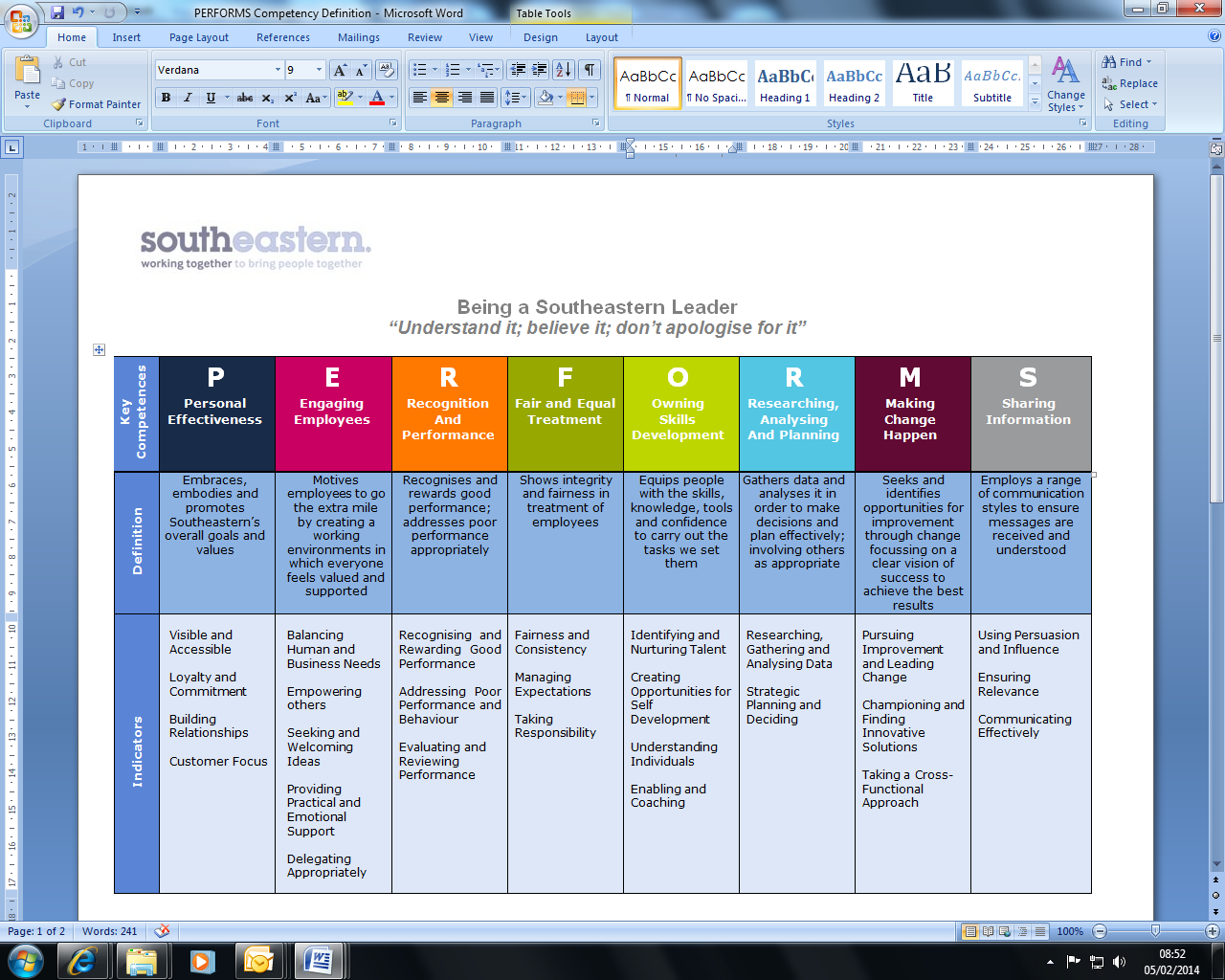 All shortlisted candidates seeking promotion will be assessed against this framework.The job demands the following blend of experience/knowledge, skills and behaviours (all are essential, unless otherwise shown and will be assessed by application and/ or interview/assessment).G1Experience, Knowledge & Qualifications (including any specific safety training requirements)A transferrable degree, professional qualification or accreditationA detailed knowledge of the procurement process, contractual compliances and auditingGood/Excellent understanding and experience of procure to pay (P2P) systems and processesGood/Excellent understanding of contractual documentation and governance requirementsGood/Excellent working knowledge of contract law, safety and GDPR requirementsGood/Excellent stakeholder management skills and experienceGood/Excellent experience of producing reports for senior management and board levelsKnowledge of the rail industry is advantageous but not mandatoryG2Skills (including any specific safety critical competencies) Ability to work effectively at management level within Southeastern, liaising with senior managers and external clients.Ability to express oneself confidently, honestly and effectively.Proven influencing and problem-solving skills.Commercial awareness.Good/Excellent IT skills including use of Microsoft suite (Excel, Word & Powerpoint)Well-developed report and letter writing skillsG3Behaviours ProfessionalismHonesty and Integrity – is transparent and honest and takes full responsibility for actions. Confidence and courage to challenge the business and deal effectively with difficult situations.Teamwork, Sharing and Supportive – aligns with others both within and outside Southeastern to deliver common goals. Shares ideas and information. Supports colleagues and works effectively with others.Flexibility – successfully adapts to changing demands, conditions and scenarios.HDimensions of roleDimensions of roleDimensions of roleDimensions of roleDimensions of roleH1Financial – Direct: n/aFinancial – Direct: n/aH2Financial – Other: n/aFinancial – Other: n/aH3Staff Responsibilities – Direct: NoneStaff Responsibilities – Direct: NoneH4Staff Responsibilities – Other: NoneStaff Responsibilities – Other: NoneH5Any Other Statistical Data: Procurement KPIsAny Other Statistical Data: Procurement KPIsIAcknowledgementAcknowledgementAcknowledgementAcknowledgementAcknowledgementI1Prepared By (Head of Department):______________________________Date:______________ JJob Description BriefingJob Description BriefingJob Description BriefingJob Description BriefingJob Description BriefingJob Description BriefingThe post holder has been briefed on and understands the requirements of this Job Description and other related documents:The post holder has been briefed on and understands the requirements of this Job Description and other related documents:The post holder has been briefed on and understands the requirements of this Job Description and other related documents:The post holder has been briefed on and understands the requirements of this Job Description and other related documents:The post holder has been briefed on and understands the requirements of this Job Description and other related documents:The post holder has been briefed on and understands the requirements of this Job Description and other related documents:Name of post holder:Signature:Date:Name of briefing manager:Signature:Date:KNominated Deputy for Safety requirements Nominated Deputy for Safety requirements Nominated Deputy for Safety requirements Nominated Deputy for Safety requirements Nominated Deputy for Safety requirements Nominated Deputy for Safety requirements If this is a KEY SAFETY POST (D2 in Safety Details above is YES) at least one nominated deputy must be identified.  The Job Holder must ensure that the Nominated Deputy(ies) receives a copy of,  and is briefed on this Job Description.  If there are more nominated deputies, they should sign further copies of this Job Description.If this is a KEY SAFETY POST (D2 in Safety Details above is YES) at least one nominated deputy must be identified.  The Job Holder must ensure that the Nominated Deputy(ies) receives a copy of,  and is briefed on this Job Description.  If there are more nominated deputies, they should sign further copies of this Job Description.If this is a KEY SAFETY POST (D2 in Safety Details above is YES) at least one nominated deputy must be identified.  The Job Holder must ensure that the Nominated Deputy(ies) receives a copy of,  and is briefed on this Job Description.  If there are more nominated deputies, they should sign further copies of this Job Description.If this is a KEY SAFETY POST (D2 in Safety Details above is YES) at least one nominated deputy must be identified.  The Job Holder must ensure that the Nominated Deputy(ies) receives a copy of,  and is briefed on this Job Description.  If there are more nominated deputies, they should sign further copies of this Job Description.If this is a KEY SAFETY POST (D2 in Safety Details above is YES) at least one nominated deputy must be identified.  The Job Holder must ensure that the Nominated Deputy(ies) receives a copy of,  and is briefed on this Job Description.  If there are more nominated deputies, they should sign further copies of this Job Description.If this is a KEY SAFETY POST (D2 in Safety Details above is YES) at least one nominated deputy must be identified.  The Job Holder must ensure that the Nominated Deputy(ies) receives a copy of,  and is briefed on this Job Description.  If there are more nominated deputies, they should sign further copies of this Job Description.The nominated deputy has been briefed on and understands the requirements of this Job Description and other related documents:The nominated deputy has been briefed on and understands the requirements of this Job Description and other related documents:The nominated deputy has been briefed on and understands the requirements of this Job Description and other related documents:The nominated deputy has been briefed on and understands the requirements of this Job Description and other related documents:The nominated deputy has been briefed on and understands the requirements of this Job Description and other related documents:The nominated deputy has been briefed on and understands the requirements of this Job Description and other related documents:Name of nominated deputy:Signature:Date:Name of briefing manager:Signature:Date: